UT6管理端的用法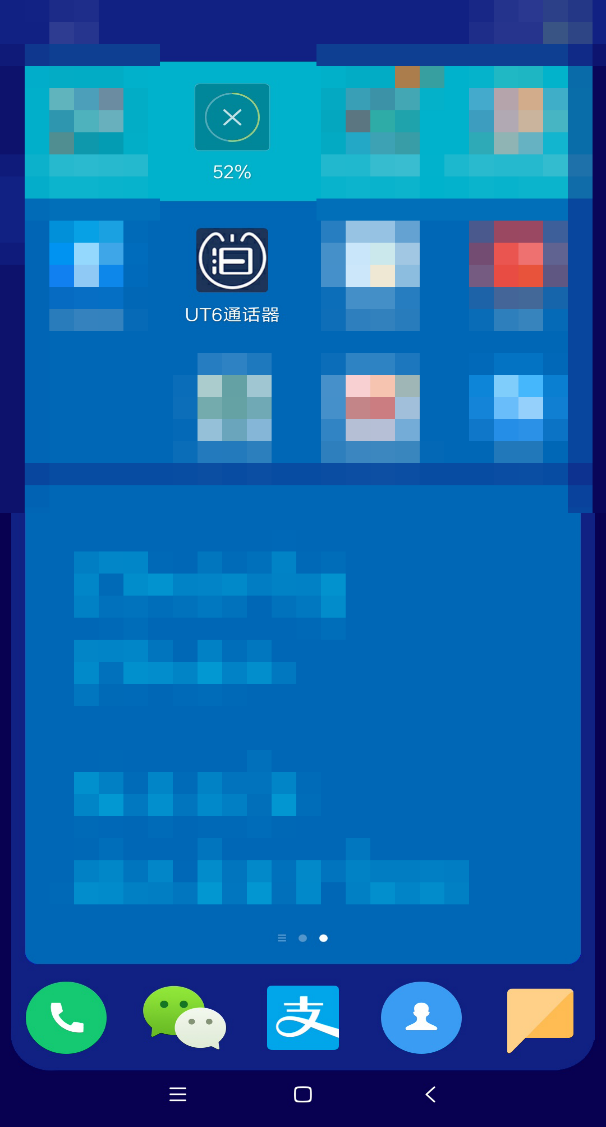 打开app （图中红框所示）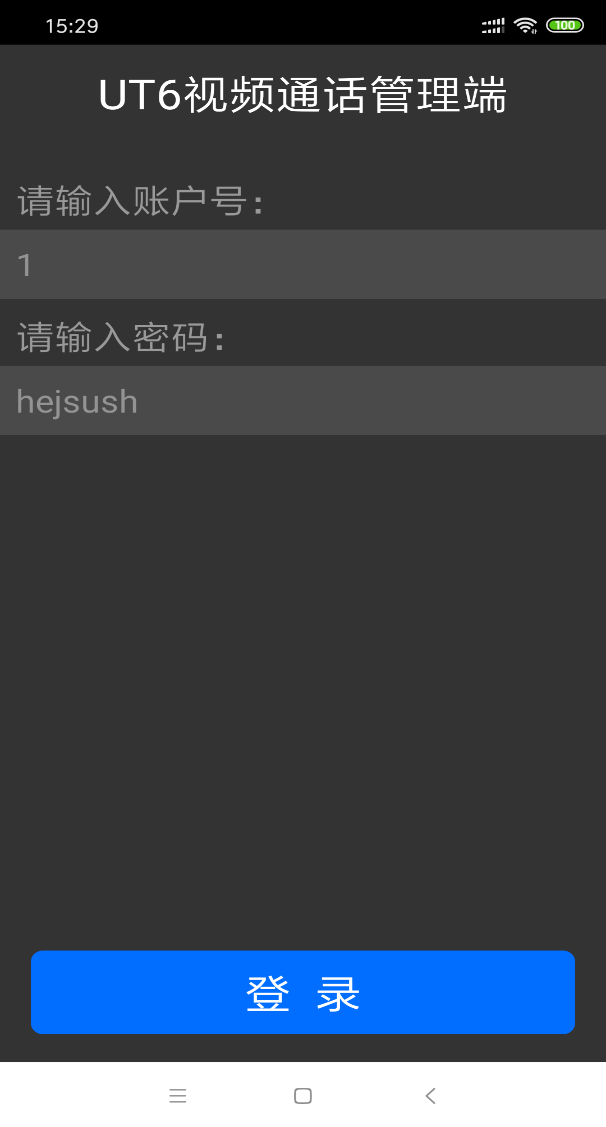 输入帐户号与密码之后点击登录进入到云视频通话界面中，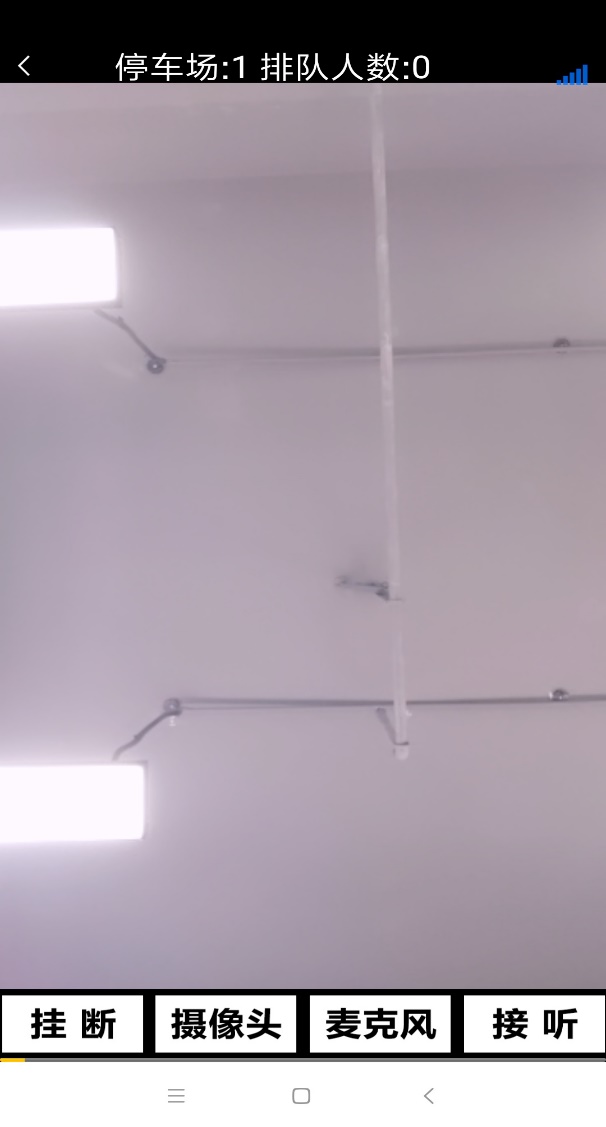 无人呼叫的话则画面为设备自身摄像头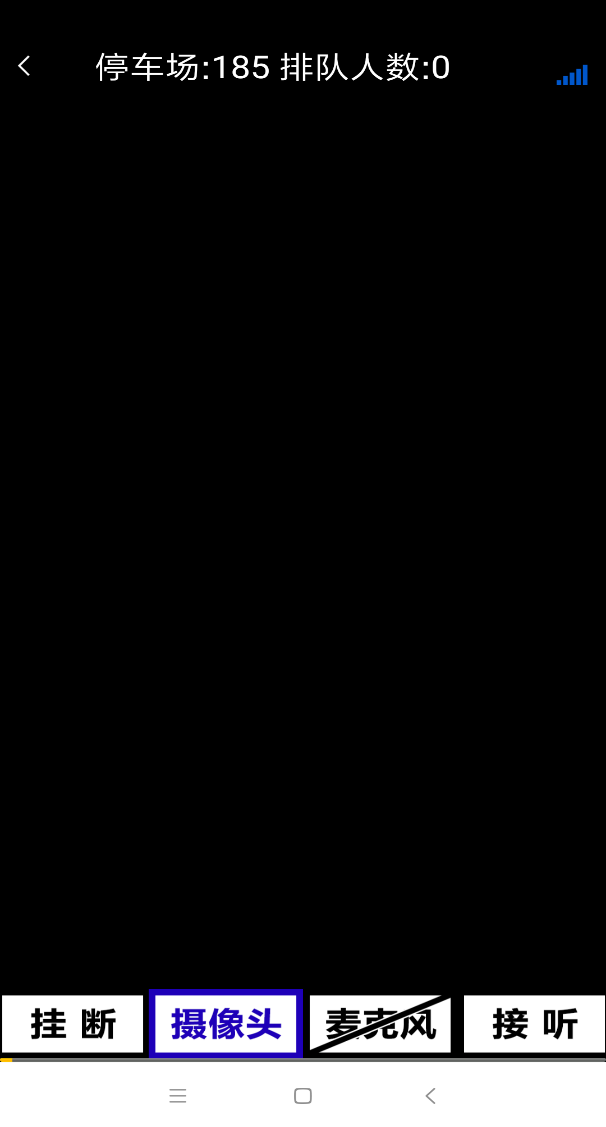 点击其中摄像头与麦克风按钮则分别可以切换前后摄像头、关闭或打开麦克风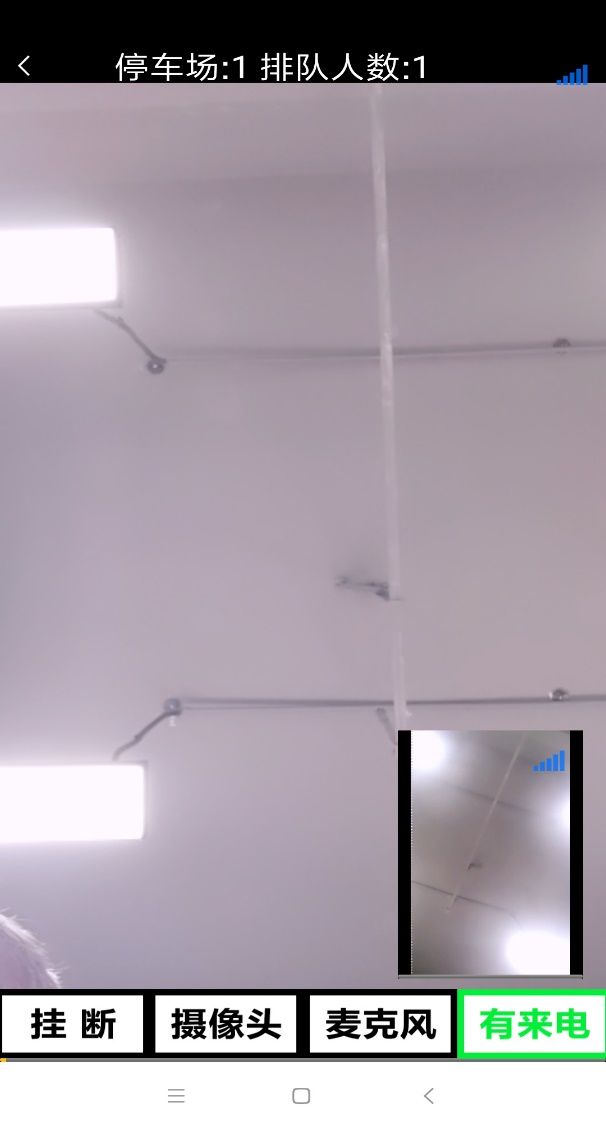 当有人按下UT6设备按钮呼叫时，管理端设备会响铃，且“接听”按钮变为绿色“有来电”按钮，右下方出现窗口为对方视频预览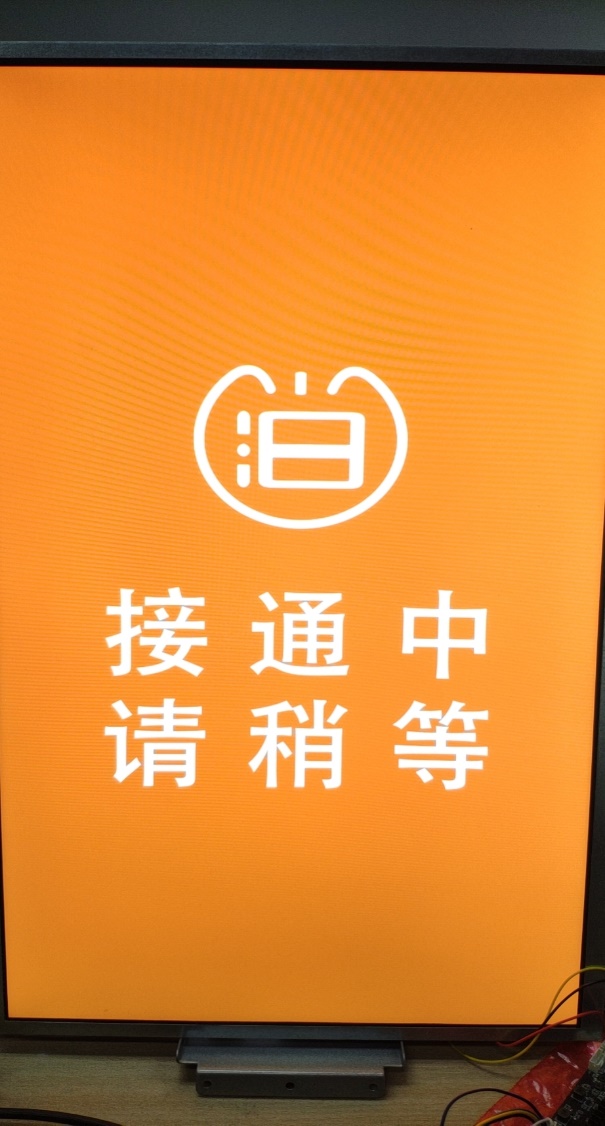 此时此刻UT6机器会先显示该画面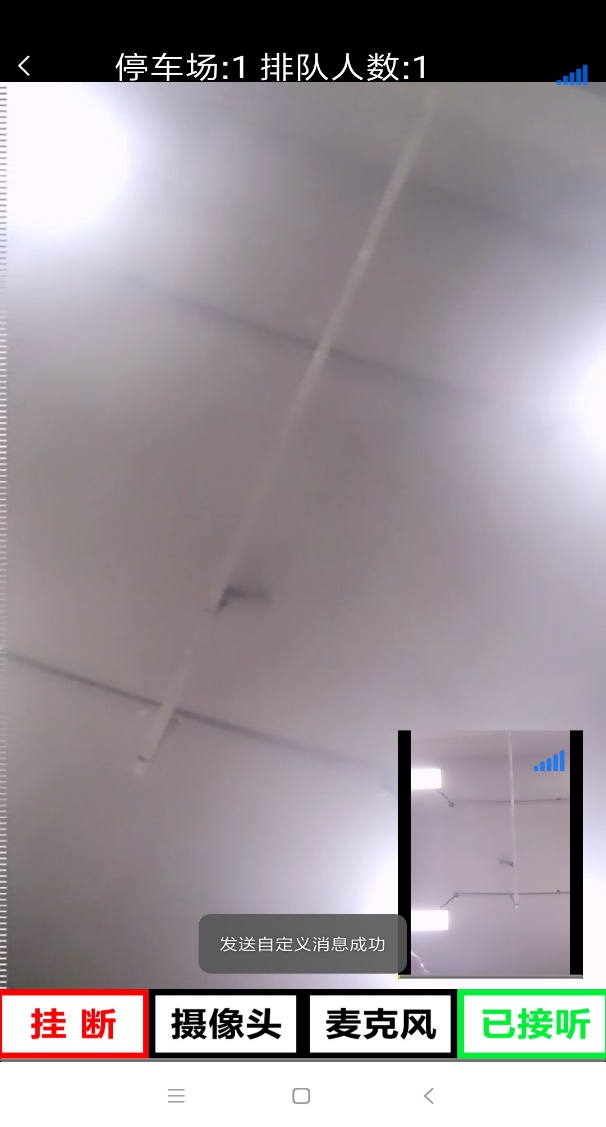 点击“有来电”按钮即可响应呼叫，之后“有来电”按钮变为“已接听”按钮，对方的视频画面自动换为居中：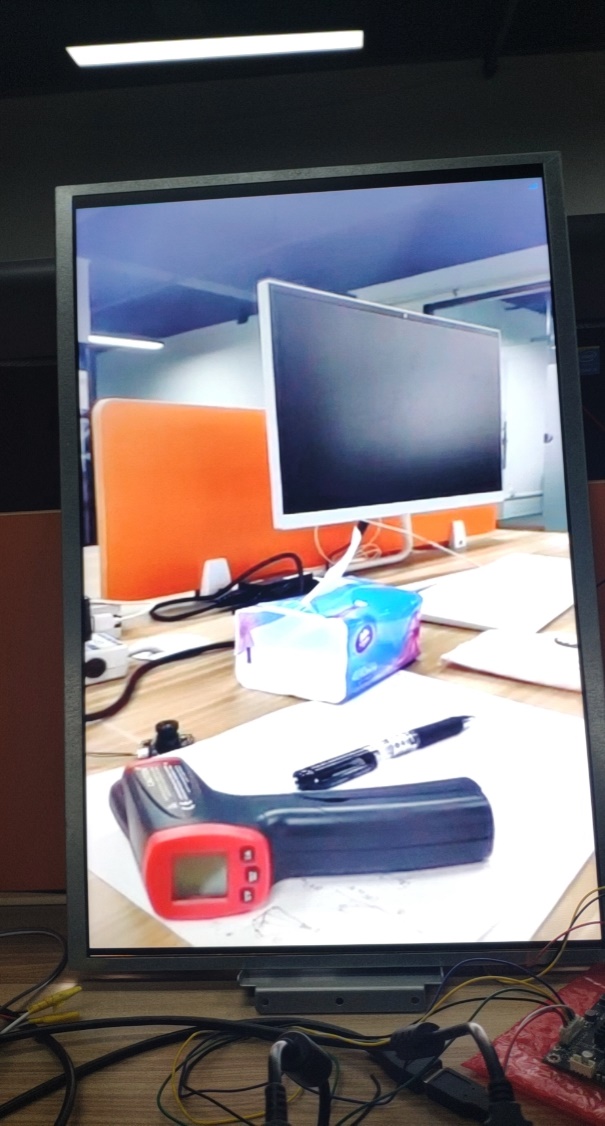 此时此刻UT6机器画面则会开始打开画面进行视频通话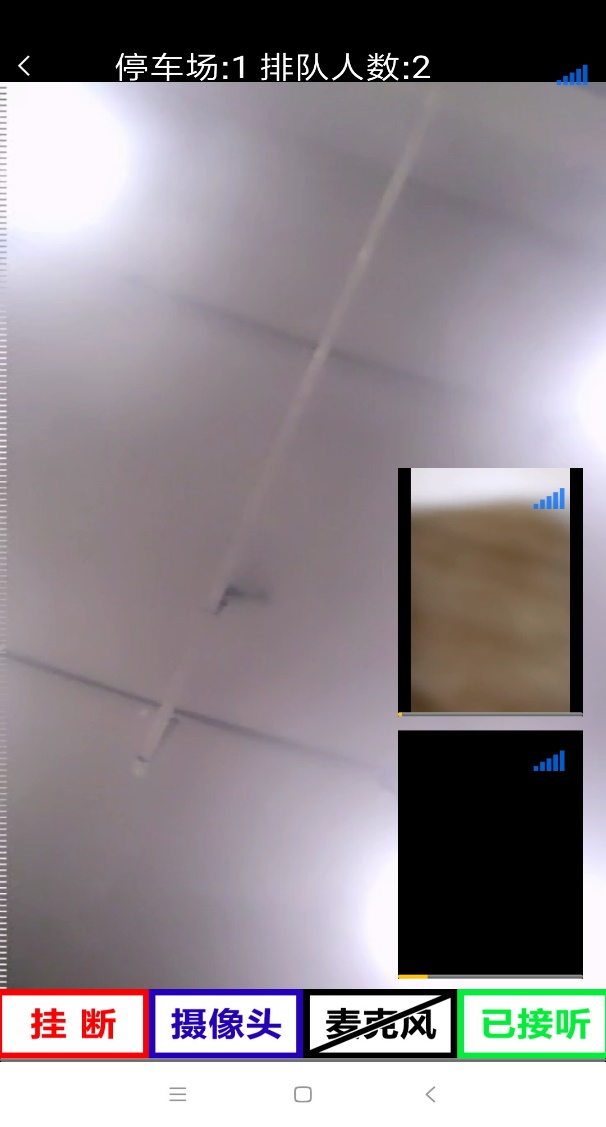 如果响铃超过一分半钟仍然无人接听，管理端则会自动挂断呼叫如果同时有两个及以上的UT6机器呼叫管理端，则在画面上方会显示排队人数，接听呼叫会优先接听先呼叫的机器，之后挂断后再接听才会接听后来呼叫的机器，两个机器的预览画面都会显示在屏幕上